Matriz de Exame em Época Especial de setembro Disciplina: Física e Química                                                                        Ano: 10ºMódulo Q2 – Soluções.O presente documento divulga informação relativa à prova de recuperação modular – Módulo Q2 – Soluções - da disciplina de Física e Química dos cursos profissionais, a realizar em setembro de 2017, nomeadamente: • Objeto de avaliação • Caracterização da prova • Critérios gerais de classificação • Material • Formulário/Constantes Objeto de avaliação A prova tem por referência o Programa do módulo Q2 – Soluções do programa de Física e Química dos cursos profissionais e permite avaliar aprendizagens passíveis de avaliação numa prova escrita de duração limitada, nomeadamente: – Conhecimento e compreensão de conceitos; – Compreensão das relações existentes entre aqueles conceitos e que permitiram estabelecer princípios, leis e teorias; – Aplicação dos conceitos e das relações entre eles a situações e a contextos diversificados; – Seleção, análise, interpretação e avaliação críticas de informação apresentada sob a forma de textos, de gráficos, de tabelas, entre outros suportes, sobre situações concretas de natureza diversa, por exemplo, relativas a atividades experimentais; – Produção e comunicação de raciocínios demonstrativos em situações e em contextos diversificados; – Comunicação de ideias por escrito.Caracterização da prova 1. Duração da Prova: 90 minutos, sem qualquer tolerância. 2. Estrutura da Prova  As questões podem ser de associação, escolha múltipla, leitura; indicação do valor lógico de frases, com correção ou justificação das mesmas; itens de resposta curta/aberta; itens com cálculos e /ou justificações.  A prova será cotada numa escala de 0 a 200 pontos  Todas as questões são de resposta obrigatória.  A prova contém um formulário com a Tabela Periódica. 3. Conteúdos/ Objetivos  Dispersões - Disperso e dispersante - Associar dispersão a uma mistura de duas ou mais substâncias em que as partículas de uma fase (fase dispersa) se encontram distribuídas no seio da outra (fase dispersante). - Associar a classificação de dispersão sólida, líquida ou gasosa ao estado de agregação do dispersante. - Classificar as dispersões em soluções, colóides e suspensões, em função das dimensões médias das partículas do disperso. - Identificar solução como a dispersão com partículas do disperso de menor dimensão e suspensão como a dispersão com partículas do disperso de maior dimensão.  Soluções Composição qualitativa de soluções - Associar solução à mistura homogénea de duas ou mais substâncias (solvente e soluto(s)). - Classificar as soluções em sólidas, líquidas e gasosas, de acordo com o estado físico que apresentam à temperatura ambiente, exemplificando. - Associar solvente ao componente da mistura que apresenta o mesmo estado físico da solução ou o componente com maior quantidade de substância presente. - Associar solubilidade de um soluto num solvente, a uma determinada temperatura, à quantidade máxima de soluto que é possível dissolver numa certa quantidade de solvente. - Definir solução não saturada, a uma determinada temperatura, como aquela solução em que, ao adicionar um pouco mais de soluto, este se dissolve, após agitação. - Definir solução saturada, a uma determinada temperatura, como aquela solução em que, ao adicionar um pouco mais de soluto, este não se dissolve, mesmo após agitação. - Definir solução sobressaturada, a uma determinada temperatura, como aquela solução cuja concentração é superior à concentração de saturação, não havendo sólido precipitado. - Referir que, para a maior parte dos compostos, o processo de solubilização em água é um processo endotérmico, salientando que existem, no entanto, alguns compostos cuja solubilidade diminui com a temperatura. - Relacionar o conhecimento científico de soluções e solubilidade com aplicações do dia a dia. - Relacionar a qualidade de uma água com a variedade de substâncias dissolvidas e respetiva concentração. - Interpretar gráficos de variação de solubilidade em água de solutos sólidos e gasosos, em função da temperatura. - Identificar, em gráficos de variação de solubilidade em função da temperatura, se uma solução é não saturada, saturada ou sobressaturada. Composição quantitativa de uma solução – unidades SI e outras - Identificar quantidade de substância (n) como uma das sete grandezas fundamentais do Sistema Internacional (SI) e cuja unidade é a mole. - Associar massa molar, expressa em gramas por mole, à massa de uma mole de partículas (átomos, moléculas, iões, …) numericamente igual à massa atómica relativa ou à massa molar relativa. - Descrever a composição quantitativa de uma solução em termos de concentração, concentração mássica, percentagens em volume, em massa e em massa/volume, partes por milhão. - Associar às diferentes maneiras de exprimir composição quantitativa de soluções as unidades correspondentes no Sistema Internacional (SI) e outras mais vulgarmente utilizadas. - Resolver exercícios sobre modos diferentes de exprimir composição quantitativa de soluções e de interconversão de unidades. Critérios gerais de classificação  A classificação exige a identificação correta da resposta.  Será atribuída a cotação total a qualquer processo de resolução cientificamente correto. Não haverá qualquer penalização quando o aluno tiver de utilizar um resultado errado obtido numa questão anterior.  As cotações parcelares só serão tomadas em consideração quando a resolução não estiver totalmente correta.  Uma questão anulada ou não respondida terá a cotação de 0 pontos.  A não apresentação de todos os cálculos necessários à resolução de um item de cálculo implica penalização na resposta.  Nas respostas que envolvam texto escrito, a cotação integral exigirá a explicitação clara do raciocínio e o rigor científico da linguagem.  A ausência ou a indicação de unidades incorretas relativamente às grandezas a apresentar no resultado final de um item e a não conversão de unidades quando necessário terá a penalização de 2 pontos.  Erros de cálculo analítico terão a penalização de 2 pontos.  A apresentação de resultados incorretos por erro de cálculo numérico terá a penalização de 1 ponto da cotação do item em questão.  A falta de clareza na estrutura da resposta terá desconto variável, podendo atingir a totalidade da cotação. Material permitido  Máquina de calcular  Material de escrita de cor azul ou preta  Não é permitido o uso de lápis, "esferográfica-lápis" e de corretor 4. Formulário/Constantes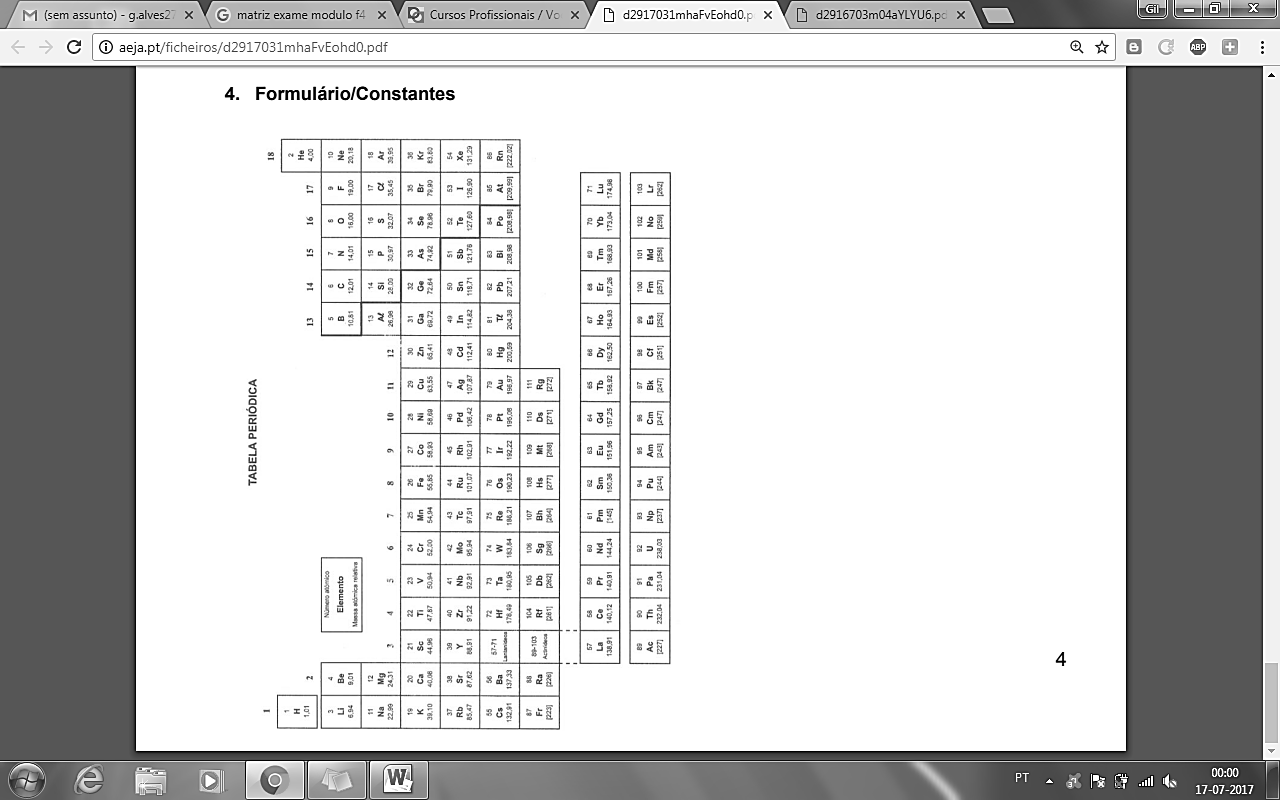 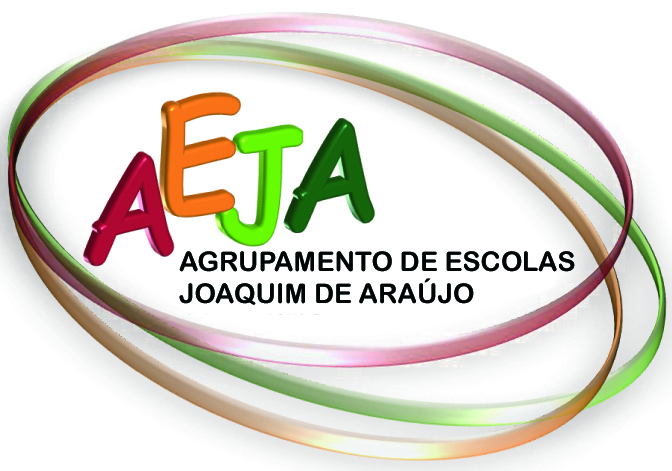 Agrupamento de Escolas Joaquim de Araújo – Penafiel 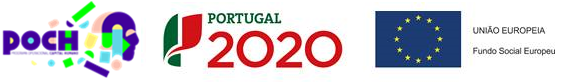 Curso Profissional de Técnico de MecatrónicaCurso Profissional de Técnico de MecatrónicaCurso Profissional de Técnico de Mecatrónica